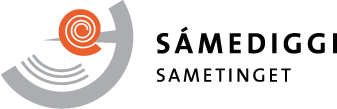 Arkiivaáššenr.Ášši/Sak  Mielddus/Vedlegg